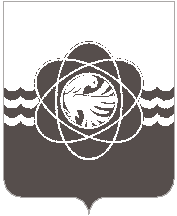  П О С Т А Н О В Л Е Н И Еот _19.01.2023_  № __36__              В связи с кадровыми изменениями,Администрация муниципального образования «город Десногорск» Смоленской области постановляет:Внести в постановление Администрации муниципального образования «город Десногорск» Смоленской области от 05.03.2018 № 231 «О городской межведомственной комиссии по охране труда» (ред. от 13.10.2021 № 941,              от 01.12.2021 № 1063, от 22.04.2022 № 278, от 14.09.2022 № 717) следующее изменение:- Приложение № 1 «Состав межведомственной комиссии по охране труда» изложить в новой редакции (приложение).2. Отделу информационных технологий и связи с общественностью         (Е.М. Хасько) разместить настоящее постановление на официальном сайте Администрации муниципального образования «город Десногорск» Смоленской области в сети Интернет.3. Контроль исполнения настоящего постановления возложить на заместителя Главы муниципального образования по социальным вопросам       З.В. Бриллиантову.Глава муниципального образования«город Десногорск» Смоленской области                                           А.А. НовиковО внесении изменения в постановление Администрации муниципального образования «город Десногорск» Смоленской области от 05.03.2018 № 231 «О городской межведомственной комиссии по охране труда»